May 2017 Newsletter  Driver of the Month ~ The May Driver of the month is Dave O’Malley!  We appreciate the hard work and effort you put in to all you do!  Thank you for years of safe driving!  Congratulations! Updated License Plate Placement ~Please see the enclosed Updated license plate policy. Updated Placard Application ~Please see the enclosed Updated Placard application guidelines.May is National Physical Fitness and Sports Month ~This is a good time to decide how fit you are.  If you don’t like what you see, it’s time to get more exercise into your life.  You don’t have to set aside a lot of time.  Even chores and family recreational activities provide exercise. You can build in exercise while doing errands by walking or riding a bicycle instead of driving. Take the stairs when you can. It’s not hard to squeeze in a little more physical activity into each day.Physical activity can lower the risk of heart disease, type 2 diabetes and some types of cancer.  By parking your truck/bus in the back part of the lot at truck stops, weigh stations and motels; you can lower risk of damages and increase your chance for exercise!Plate and I-Pass Reminder ~ If you are issued plates or I-passes, please remember to turn them in after each trip!Using an I-Pass ~Drivers should purchase their own IPASS it makes your trip quicker, safer and easier.  For more information go to www.getipass.com Real ID and Air Travel Deadline ~Beginning Jan 22, 2018, you will need an alternate ID to fly if you have a driver’s license from Minnesota.  Please see Penney or Stacie for application information on MN Real ID.Welcome new drivers ~Bill B. ~ Tom M. ~ Kentae R. ~ Ray U. We are all here to help, please let us know if you have ANY questions!Memorial Weekend ~ Drive SafelyThere will be many more people on the roads. Be well rested and alert.  We want you to be safe! Remember to share your pictures on our Facebook page!As always, please contact Stacie with any log or safety concerns!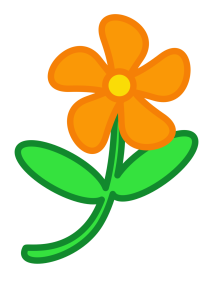 